§3769-G.  Temporary Assistance for Needy Families block grant; whole family economic security initiatives1.  Use of block grant funds.  In fiscal year 2020-21 and annually thereafter, the department shall provide up to $2,000,000 in funds provided under the Temporary Assistance for Needy Families block grant to community action agencies designated pursuant to section 5324 or other community-based organizations the department finds qualified pursuant to subsection 3 to assist parents with children as the parents pursue stable employment or education intended to lead to employment.  The block grant funds must be used to administer services to families with children with income less than 200% of the nonfarm income official poverty line.[PL 2019, c. 484, §4 (NEW).]2.  Required services.  Services provided by a community-based organization the department finds qualified pursuant to subsection 3 must include education, including, but not limited to, assisting family members to acquire postsecondary degrees or other credentials, and the provision of health, social and economic support.[PL 2019, c. 484, §4 (NEW).]3.  Qualifications.  In order to be qualified under this section, a community action agency designated pursuant to section 5324 or a community-based organization must demonstrate to the department that it has the resources and capacity to implement evidence‑based practices to provide the services required under this section.  The department shall annually review contracts awarded under this section on the basis of tangible performance measures; participant satisfaction and well‑being; and fiscal and administrative accountability.[PL 2019, c. 484, §4 (NEW).]4.  Rules.  The department shall adopt rules to implement this section.  Rules adopted pursuant to this subsection are routine technical rules as defined in Title 5, chapter 375, subchapter 2‑A.[PL 2019, c. 484, §4 (NEW).]SECTION HISTORYPL 2019, c. 484, §4 (NEW). The State of Maine claims a copyright in its codified statutes. If you intend to republish this material, we require that you include the following disclaimer in your publication:All copyrights and other rights to statutory text are reserved by the State of Maine. The text included in this publication reflects changes made through the First Regular and First Special Session of the 131st Maine Legislature and is current through November 1, 2023
                    . The text is subject to change without notice. It is a version that has not been officially certified by the Secretary of State. Refer to the Maine Revised Statutes Annotated and supplements for certified text.
                The Office of the Revisor of Statutes also requests that you send us one copy of any statutory publication you may produce. Our goal is not to restrict publishing activity, but to keep track of who is publishing what, to identify any needless duplication and to preserve the State's copyright rights.PLEASE NOTE: The Revisor's Office cannot perform research for or provide legal advice or interpretation of Maine law to the public. If you need legal assistance, please contact a qualified attorney.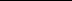 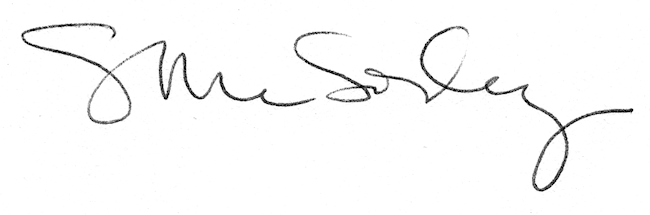 